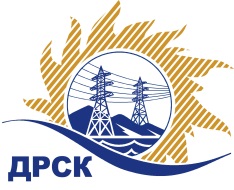 Акционерное Общество«Дальневосточная распределительная сетевая  компания»(АО «ДРСК»)Протокол заседания комиссии по вскрытию конвертов, поступивших на запрос предложений № 785133г. БлаговещенскСПОСОБ И ПРЕДМЕТ ЗАКУПКИ: Открытый запрос предложений   «Услуги водного транспорта для перевозки МТР для нужд Николаевского РЭС СП СЭС ХЭС.» закупка 1226ПРИСУТСТВОВАЛИ: Два члена  постоянно действующей Закупочной комиссии АО «ДРСК» 2 уровня   Информация о результатах вскрытия конвертов:В адрес Организатора закупки поступило 2 (две) заявки (-ок,-ка) на участие в закупке, конверты с которыми были размещены в электронном виде на Торговой площадке Системы www.b2b-energo.ru. Вскрытие конвертов было осуществлено в электронном сейфе Организатора закупки на Торговой площадке Системы www.b2b-energo.ru автоматически.Дата и время начала процедуры вскрытия конвертов с заявками на участие в закупке: 08:00 (время московское) 28.03.2017 г.   Сделано 2 (две) ставки. Место проведения процедуры вскрытия конвертов с заявками участников: Торговая площадка Системы www.b2b-energo.ruВ конвертах обнаружены заявки следующих участников закупки:Решили: Утвердить протокол заседания закупочной комиссии по вскрытию конвертов, поступивших на открытый  запрос предложений.Ответственный секретарь Закупочной комиссии 2 уровня АО «ДРСК»	               М.Г. ЕлисееваИсп. Ирдуганова И.Н.397-147irduganova-in@drsk.ru№ 321/ПрУ-В28.03.2017 г.№Наименование участника и его адресПредмет заявки на участие в запросе предложений1ООО СК "АРП" (680021, Россия, Хабаровский край, г. Хабаровск, ул. Ленинградская, д. 99, оф. 4)Заявка, подана 13.03.2017 в 05:27
Цена: 1 439 600,00 руб. (цена без НДС: 1 220 000,00 руб.)2ИП Максимова Е.П. (680000, Россия, Хабаровский край, г. Хабаровск, ул. Станционная, д. 2)Заявка, подана 26.03.2017 в 09:27
Цена: 1 220 000,00 руб. (НДС не облагается)